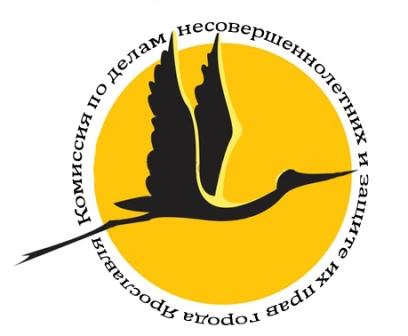 Территориальная комиссия по делам несовершеннолетних  и защите их прав городского округа города Ярославля  настоятельно  обращается  к родителям!Несмотря на большую загруженность на работе и дома, уделяйте внимание своим  детям! Не оставляйте маленьких детей без присмотра.  Все чаще отмечаются случаи, когда оставшиеся без присмотра маленькие дети выпадают из открытых окон, опершись на москитные сетки, и с балконов.Только за прошедшие полтора месяца летнего периода зафиксировано 4 факта падений детей с высоты.          -16 июня из окна 3 этажа выпал  мальчик 3-х лет в Дзержинском районе.          -2 июля с балкона 2 этажа выпал мальчик 4-х лет в Ленинском районе.          -12 июля из окна 4 этажа выпал мальчик 3-х лет вКрасноперекопском районе.          -15 июля из окна 7 этажа выпал  мальчик 1 год 10 мес. в Заволжском районе.           -16 июня сотрудники полиции предотвратили падение мальчика 5 лет из окна 5 этажа в Ленинском районе. В результате падения несовершеннолетние получили тяжелые травмы.По всем указанным фактам дети проживают в благополучных семьях, родители в которых никогда не были в поле зрения комиссий по делам несовершеннолетних и защите их прав, однако допустили возможность травмирования детей, ослабив контроль за их деятельностью и местонахождением, оставив при этом окна в квартире открытыми.Уважаемые родители! Помните, что – москитная сетка и стеклоне являются преградой для детей!  Будьте внимательны к своим детям!Именно вы несете ответственность за их жизнь и  здоровье!